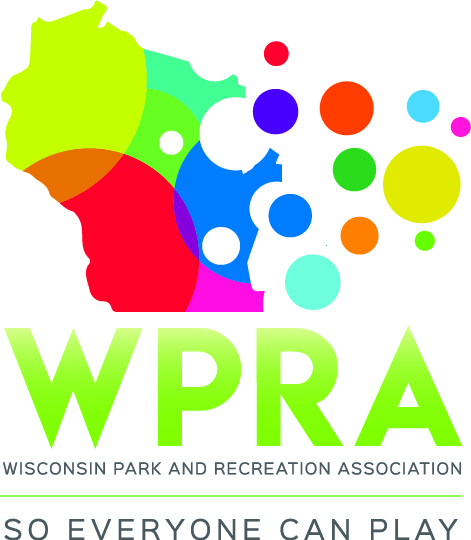 Park SectionBoard Manual20232023 Park Section Board Meeting Schedule2023 WPRA Educational Events2022 Park Section Contact Information2023 Work Plan & Goals Submitted by: Adam waszak, 2023 ChairThe following are recommended tasks, events, issues or other activities, which should be addressed by the Park Section in the Work Plan assignments for 2023:Fall Workshop and Park Tour: Deliver a exceptional Fall Workshop in Sheboygan. Continue to incorporate a parks tour on the second day.  Educational sessions to focus on field-based learning. Work with the Recreation Section to plan this event. Evaluate upon completion.Annual Conference: Plan 2024 conference session topics which represent the diversity of Park Section members. Work with the Professional Development Committee to approve speaker qualifications and topic value.Membership: Expand with field staff members and private engineering/design companies.Park Design Awards: Execute Park Design Awards under new budget thresholds. Work with WPRA office to continue/expand promotion of awards program.Professional Awards: Work with WPRA office to increase awareness regarding professional of the year – goal to have a minimum of three candidates.Virtual Learning Opportunities: Work with WPRA Professional Development Committee office to offer two virtual learning opportunities per year.Board Recruitment: Ensure that the 2024 Park Section Ballot has contested races in each position.Idea Sharing: Encourage section members to share resources on WPRA website for annual work plans, training manuals, standard operating procedures, bid documents, etc. Record annual park design award presentations and upload to WPRA website for viewing. Advocacy: Meet with and inform local and state elected officials on the benefits of parks and recreation services. Encourage members to invite their elected officials to their community events. Encourage park section members to attend WPRA legislative updates and take a lead role in advocating for Stewardship renewal.WPRA Park Section Board Sub-CommitteesWPRA Park Section Board Sub-CommitteesBudgetChair:		Park Section ChairMembers: 	Past Chair, Chair Elect, and Secretary-TreasurerGoals:Keep the Park Section Board expenditures within this year’s adopted budget (Chair)Prepare a budget for the Park Section for the next fiscal year with revenues meeting or exceeding expenditures (Chair Elect)Calendar:WPRA Park Section Board Sub-CommitteesNominatingChair: 		Past ChairMembers:	State Parks/DNR, At Large RepGoals:Prepare a slate of candidates containing two nominations for each open office.Promote and encourage professionals in the Section to accept a nomination.Calendar:WPRA Park Section Board Sub-CommitteesSection AwardsChair: 		Awards Co-CoordinatorsMembers: 	Past Chair & Region RepresentativesGoals:Present a format for recognition of an outstanding professional in the Park Section. The goal is to receive at least four nominations.Present a format for recognition of outstanding performance for Park Design Awards. Goal is to receive at least four nominations for each potential category.Calendar:WPRA Park Section Board Sub-CommitteesSection Awards – continuedAward HistoryWPRA Park Section Board Sub-Committeesspring/Fall WorkshopChair: 		Representatives at LargeMembers: 	All Park Board MembersGoals:Select a site location for the workshop and determine topics.Market and promote the annual workshop to the WPRA membership and other park facilities and professionals.Produce a quality educational workshop with revenues meeting or exceeding expenditures.Evaluate workshop and provide recommendations for next year’s workshop. Calendar:WPRA Park Section Board Sub-CommitteesSpring/fall Workshop - continuedHistoryWPRA Park Section Board Sub-CommitteesSummer Parks TourChair/Liaison: 	Representative from Host CommunityMembers: 	All Park Section Board MembersGoals:	Incorporate parks tour into Fall Workshop.CalendarWPRA Park Section Board Sub-CommitteesSummer Park Tour - continuedHistory		WPRA Park Section Board Sub-CommitteesAnnual ConferenceChair:		Past ChairpersonMembers:	All Park Section Board MembersGoals:Plan an outstanding Annual Conference. Develop a list of Conference sessions and assign Park Section Members to find speakers and moderate sessions.Represent the Park Section on the WPRA Conference Committee and attend conference planning meetings regularly. Act as liaison between Conference Committee and Park Section Board.Calendar:WPRA Park Section Board Member ResponsibilitiesChairTERM: One year (January 1 - December 31)This position is the middle of a three-year term as an officer on the Park Section Board, with the first year service as Chair Elect and the third year service as Past Chair.RESPONSIBILITIESRepresents the Park Section at WPRA Board Meetings if Secretary/Treasurer or designee is unable to attendPresides at Park Section Board Meetings and the Annual Meeting. "Robert's Rules of Order" will be followed. The Chair may cast a vote at these meetings only if his/her vote can make a difference in the results.Ensures that a proposed budget is submitted for the ensuing year by July 10 (this task is usually delegated to the Chair-Elect).In conjunction with the budget preparation, submits Park Section Board accomplishments for the current year. At the same time, submits recommendations/ goals for the ensuing year (next year’s goals are usually delegated to Chair Elect).Keep Park Section expenses within budget via authorized budgeted expenses. Brings any Park Section Budget Change requests to the WPRA Board for approval.Assists the various Park Section Sub-Committees in meeting assigned deadlines and in trouble-shooting conflicts as needed.Determines the dates and locations of Park Section Board Meetings, as well as agenda items for consideration at Park Section Board meetings.Serves as Chair of the Budget Sub-Committee within the Park Section Board, along with the Chair-Elect, Past-Chair and Secretary/Treasurer.Distributes and reviews Executive Committee Assignments and hands out member’s handbook and by-laws. Initiates updates of all materials. Explains procedures for signing contracts, mileage, purchasing and other responsibilities. Solicits changes in by-laws if necessary.Monitors Park Section activities for compliance with approved Park Section Rules of Organization and WPRA By-Laws, Policies, and Guidelines. Guides as needed.Approves vouchers, expenditures and emails this information to Secretary/Treasurer.Act as Chairperson to appoint State Park/DNR/WAA Sub-section member(s).WPRA Park Section Board Member ResponsibilitiesChair – ElectTERM: One year (January 1 - December 31)This position begins a three-year term as an officer on the Park Section Board, with the following two years of service as Chair and Past-Chair.RESPONSIBILITIESServes as the Chair in his/her absence (includes presiding over Park Section Board meetings.)Serves as Chair of the Nominations Sub-Committee within the Parks Section. This requires soliciting nominations for openings for the Park Section Board for the following year and ensuring that deadlines are met.Serves as a member of the Budget Sub-Committee within the Park Section, along with the Chair, Past-Chair and Secretary/Treasurer.Reviews the contents of the Park Section Board Manual with the current Park Section Board to determine needed changes/updates prior to term as Chair. Makes necessary revisions to Park Section Board Manual.Determines all Park Section Board meeting dates and locations for next year prior to term as Chair.Attendance at all Park Section Board Meetings is expected. (Inform Chair if unable to attend and provide a report that can be shared at the meeting.)Assist the WPRA office with development of award promotion materials.Coordinate award evaluation process with Parks Section Board.Draft press release to be submitted to each winner’s community local newspaper.Serve as facilitator at the Parks Design Award conference session.Serves on Section committees and or task forces as needed.Past – ChairTERM: One year (January 1 - December 31)This position finishes a three-year term as an officer on the Park Section Board, with the first two years of service as Chair-Elect and Chair consecutively.RESPONSIBILITIESAssists and provides guidance as needed to current Chair and Chair-Elect on matters relating to the Park Section Board and the Chair position.Serves as Chair of the Conference Sub-Committee within the Park Section. This requires regular contact with the Conference Committee. Ensures that Park Section sessions are coordinated and deadlines are met.Serves as a member of the Budget Sub-Committee within the Park Section, along with the Chair-Elect, Chair and Secretary/Treasurer.Serve as the Park Section representative on the Professional Development Committee.Assists with planning for the following year’s Annual Conference.Attendance at all Park Section Board Meetings is expected. (Inform Chair if unable to attend and provide a report that can be shared at the meeting.)WPRA Park Section Board Member ResponsibilitiesSecretary / Treasurer TERM: Two years RESPONSIBILITIESRepresents the Park Section on the WPRA Board. Communicates concerns between both. Provides and reviews Section Financial Report at each scheduled WPRA Board Meeting as part of the Park Section Report. Brings Section Workshop and Park Tour outlines and projected budgets to the WPRA Board for final approval. Copies the WPRA Office on minutes, agendas, and other vital Park Section information to ensure an up-to-date website.Develops an e-mail and phone directory for all Park Section members.Calls the WPRA office prior to each mailing (or emailing) to Park Section members. Asks for an update of information on new members; this will keep our files current.Obtains envelopes and letterhead from the WPRA office as needed.Types minutes and agendas for inclusion in Park Section Board binder. Provides electronic copies for posting to WPRA website. Passes binder and electronic copies to next Secretary/Treasurer.Contacts the WPRA Office at least one day prior to the scheduled Park Section Board meeting for a current budget report. Forwards to Park Section Board along with voucher ledger for review and discussion. Provides Budget Report for Annual Business Meeting.Works with the Budget Sub-Committee within the Park Section to provide suggestions and feedback on related items for budget formulation for the coming year.Attends at all Park Section Board Meetings. (Inform Chair if unable to attend and provide a report that can be shared at the meeting.)Assists Chair in reviewing, updating, and distributing Park Section Board Manual with meeting dates, membership changes, and by-law changes.Provides a year of agendas that have Park Section Board Manual deadlines and timeline items listed; adds additional agenda items to agendas as needed and approved by Chair.Assists Awards Coordinator(s) in updating Park Professional and Park Design Award forms annually and posts on the WPRA website.WPRA Park Section Board Member ResponsibilitiesRegional RepresentativesTERM: Two years on a staggered basis, beginning January 1 and ending December 31.One Region Representative is elected from each of four WPRA Regions by entire Parks Section Membership. Each Region Representative must work and/or reside in elected region.   Representatives from Region I and II will begin their term on odd years and Representatives from Region III and IV will begin their term on even years.PURPOSE: Represent each Region at Park Section Board meetings as well as recruit and retain members on a regional basis.RESPONSIBILITIESServes as liaison between organized regional groups (PARPRO, NEWPRO, PARR-3, and SEPRC) and the Park Section Board. Keeps both factions informed of issues and concerns expressed by the other.Ensures that a Park Section Update is added to the Regional Meeting Agenda and gives regular reports on behalf of the Park Section. Regular attendance at Regional meetings is expected. (If you are unable to attend, be sure that a report is submitted on the Park Section’s behalf.)Considers regional implications when voting on issues at Park Section Board meetings.Serves on the Awards Sub-Committee within the Park Section.Attendance at all Park Section Board Meetings is expected. (Inform Chair if unable to attend and provide a report that can be shared at the meeting.)Recruits potential board members from respective regions.Assists Past Chairperson with educational sessions for annual conference.Solicits members and vendors for annual conference baskets and raffle items.At – Large Representatives (2)    TERM: Two years on a staggered basis, beginning January 1 and ending December 31.One At-Large Representative will begin their term on even years and the other will begin on odd years.RESPONSIBILITIESServes on various Sub-Committees within the Park Section, as appointed by the current Park Section Chair.Assists Region Representatives in providing updates at Regional Meetings as needed.Attendance at all Section Board Meetings is expected. (Inform Chair if unable to attend and provide a report that can be shared at the meeting.)Recruits potential board members.Assists with planning and organizing Spring Workshop. WPRA Park Section Board Member ResponsibilitiesState Park/DNR Representative TERM: One year (January 1 - December 31) Appointed by the Park Section ChairSTRUCTURE: AdvisoryPURPOSE: Represent WPRA State Park/DNR members on the Section Board, and provide insight and recommendations that are pertinent to the Section’s business.RESPONSIBILITIES:Serves as liaison for WPRA State Park/DNR members on the Section Board. Keeps the Section Board informed of issues and concerns relating to State Park/DNR members.Serves on Section committees and or task forces as needed.Wisconsin Arborist Association/Urban Forestry Representative TERM: 3-year appointment recommended by the Urban Forestry Council Board of Directors or WAA Board. Appointment made in June. STRUCTURE: AdvisoryPURPOSE: Represent WPRA Urban Forestry members on the Section Board, and provide insight and recommendations that are pertinent to the Section’s business.RESPONSIBILITIES:Serves as liaison for WPRA Urban Forestry members on the Section Board. Keep the Section Board informed of issues and concerns relating to Urban Forestry members.Serves on Section committees and or task forces as needed.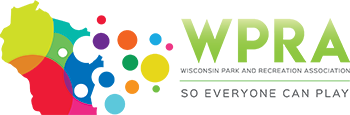 RULES OF ORGANIZATIONPARK SECTIONOF THEWISCONSIN PARK AND RECREATION ASSOCIATIONArticle I - NAMESection 1.01 	The name of this organization shall be the Park Section of the Wisconsin Park and Recreation Association. Article II - PURPOSESection 2.01 	As an integral part of the Wisconsin Park and Recreation Association (WPRA), it shall be the purpose of the Park Section:To further the goals and objectives of the WPRA and to promote and enhance professionalism in Parks, Recreation, Forestry, Natural Resources, Wildlife Conservation, and other related fields in Wisconsin; To foster a mutual understanding and provide the means for sharing professional information among park and recreation personnel;To provide assistance and resources in the solution of common problems; To strive for the achievement and maintenance of high standards of professional ethics and competence in park leadership; To further the development of the professional preparation for Parks, Recreation, Forestry, Natural Resource Management, Captive Animal Management and other related areas at accredited colleges and universities in the state of Wisconsin; To promote the continuing education and development of personnel in the field. Article III - MEMBERSHIP Section 3.01 	Members of the Park Section must be members of the Wisconsin Park and Recreation Association.Section 3.02 	Membership in the Park Section shall be designated as Individual, or Student. Section 3.03 	The Individual membership shall be open to any person employed in Parks, Recreation, Forestry, Natural Resources, or other related field. Each individual member shall have the right to vote and hold office. Section 3.04 	The Student membership shall be open to any bona fide student enrolled in an accredited University or College, majoring in the field of Parks, Recreation, Forestry, Natural Resources or other related area of professional service delivery. Student membership does not include the privilege to vote or hold office. Article IV - ANNUAL DUES 						(Removed January 2021)Article V - EXECUTIVE COMMITTEE Section 5.01 	The Executive Committee of this section shall consist of the Chairperson, Past Chairperson, and Chairperson-Elect, each of whom shall serve for a term of one year; and Secretary-Treasurer, who shall serve a two-year term.Section 5.02 	The Chair of the Park Section and all other Officers of the Park Section are encouraged to be certified members of the WPRA. Section 5.03 	Any vacancy in any office because of death, resignation, removal, disqualification or otherwise, may be filled by recommendation of the Chairperson with two-thirds voter approval of a quorum of the Board, for the un-expired portion of the term.Article VI - DUTIES OF THE OFFICERS Section 6.01 	The Chairperson shall call and preside at all meetings of the Section; shall recommend committees; shall recommend Chairpersons of all such standing and ad hoc committees; Chairperson shall serve as an ex-officio member of all committees; shall direct the affairs and business of the Section; shall recommend committee representatives to the WPRA Committees; prepare and submit an annual report to the WPRA President and the Park Section Membership at the Annual Section Business Meeting; and represent and promote the professional interests of the Park Section. The Chairperson will be responsible for directing the meeting under Robert's Rules of Order; Chairperson shall prepare a written agenda. Section 6.02 	The Chairperson-Elect shall prepare for the Chairpersonship and shall succeed upon the expiration of the incumbent's term; shall serve as Chairperson in the Chairperson's absence; shall serve as alternate member to the Association's Board of Directors when Secretary/Treasurer is absent; shall serve as the Park Section Nominations Committee prepare and submit the Park Section’s annual budget; and perform such administrative functions as may be assigned by the Park Section Chair. Section 6.03 	The Past-Chairperson shall serve as the Park Section liaison to the Education Program Subcommittee of the WPRA Annual Conference Planning Committee and be responsible for the planning and organization of the Park Section’s Conference education session programs, Park Section awards and perform such administrative functions as may be assigned by the Park Section Chair. Section 6.04 	The Secretary/Treasurer shall: Shall serve as a member of the WPRA Board of Directors.Keep an accurate record of the proceedings of the Section meetings. Draft correspondence, prepare and distribute announcements and copies of the minutes of each Park Section Board meeting to all Park Section Members. Furnish the Association Secretary/Treasurer with copies of the budget, minutes of Section meetings, membership roster, proposed amendments to the rules and other pertinent papers. Prepare and present a financial statement to the Park Section Membership at the Annual Section Business Meeting. Article VII - PARK SECTION BOARDSection 7.01 	The Board of the Park Section shall consist of the four elected officers and four Region Representatives, two Representatives at Large, and one State Park/DNR Representative. The Region Representatives must work or live in the region they represent. The region boundaries shall coincide with the membership regions as specified by the WPRA Board of Directors. The four Region Representatives shall be placed on official ballots and voted on as all other Board positions, with Region I and II Representatives election on even numbered years and Region III & IV Representatives on odd numbered years. The State Park/DNR Representative must work for the State Parks or DNR and will be appointed by the Park Section Chairperson annually. Urban Forestry Council Representative is submitted to the Board by the Urban Forestry Council Board of Directors or Wisconsin Arborist Association Board on a three-year term.Section 7.02 	As per the WPRA Bylaws, no member can serve as an officer on both a Section Board and as an officer on the WPRA Board of Directors at the same time.Section 7.03 	Section Board members may serve no more than two consecutive terms, in any capacity, to ensure that other members of their Section are allowed an opportunity to serve their respective Sections.Article VIII - DUTIES OF THE PARK SECTION BOARDSection 8.01 	The Park Section Board, guided by actions taken by the membership, shall manage the affairs of the Section in the interim between annual meetings and shall meet a minimum of seven times per calendar year, including the Park Section Annual Meeting. Section 8.02 	The Park Section Board shall assist the Park Section Past Chair in his/her work in organizing and programming the Park Section’s educational sessions for the WPRA Annual Conference. This work shall begin no later than the January or February meeting of the Park Section Board. Section 8.03 	The Park Section Board shall review and approve all applications for membership whenever there is a question of eligibility or type of membership to be conferred. Section 8.04 	The Park Section Board may, at any time, recognize outstanding service and contributions in the field of Parks, Recreation, Forestry, Natural Resources, Wildlife Conservation, and other related areas of professional service, delivery, through citation, resolution, or other means appropriate to the occasion. Section 8.05 	The Region Representatives shall:Represent their prospective region on the Park Section Board and in the conduct of the business of the Park Section.Organize and coordinate the yearly workshop in their region as designated by the Chair of the Park Section Board.Perform such administrative functions as assigned by the Park Section Chair. Section 8.06 	The Representatives at Large shall: Represent the entire membership on the Park Section Board and in the conduct of the business of the Park Section.Responsible for the Spring/Summer workshop planning and programming.Perform such administrative functions as assigned by the Park Section Chair.One Professional Representative elected on even years. One Professional Representative elected on odd years. Section 8.08 	State Park/DNR Representatives shall promote the continuing education and development of personnel in the field. Performs such administrative functions as assigned by the Park Section Chair.Term: One-year appointment to the Park Section Board; appointed by the Chair Section 8.09 	Urban Forestry Council Representative shall promote Urban Forestry and bring issues and concerns related to Urban Forestry.Term: Three-year appointment by the Urban Forestry CouncilArticle IX - NOMINATION AND ELECTION PROCEDURE Section 9.01 	The Park Section Chairperson shall appoint a Nominating and Election Committee of not more than three (3) members, one of whom shall be the current Chair-elect, who will preside as Committee Chair. Section 9.02 	The Nomination and Election Committee shall prepare a slate of candidates containing two or more nominations for each vacant office, except as otherwise specified in the rules. If two candidates cannot be obtained for a vacant position, approval from the WPRA Board of Directors must be obtained prior to the development of the Section ballot. The Nominating and Election Committee shall receive suggestions for candidates from the membership until September 15. A slate of candidates and ballots shall be submitted to the voting membership e-mail no later than October 1. Only completed ballots received by the WPRA Office prior to October 15 shall be valid for Park Section election. Section 9.03 	The nominee receiving the greatest number of votes for each office shall be elected. In the event of a tie, the Chairperson shall cast the final ballot. Article X – MEETINGSSection 10.01 	A quorum for the annual meeting of the Park Section shall be 75% of the Park Section Board in good standing at the time of the meeting. Section 10.02 	The quorum for a duly called meeting shall be a majority of the members of the Park Section Board (50% plus one member). Section 10.03 	Failure to notify the Chairperson on expected absenteeism twice within a year's time shall constitute grounds for release from one's responsibility. Said action shall be via directive from the Chairperson as the first order of business at the next full business meeting. Section 10.04 	"Excused absence" being a communication to the Chairperson prior to that meeting. Section 10.05 	"Unexcused absence" being failure to communicate to the Chairperson of expected absence.Article XI - COMMITTEES Section 11.01 	The Park Section Chairperson shall appoint the following Standing committees: Nominations and Awards. Section 11.02 	The Park Section Chair shall appoint such other committees, as deemed necessary. Section 11.03 	The Park Section Board shall act as a “Committee of the Whole” in the conduct of the work of the Park Section Annual Conference Educational Program and other Section business, as deemed necessary or appropriate. Article XII - PARLIAMENTARY AUTHORITY Section 12.01 	Robert's Rules of Order (as revised) shall be the authority on all questions of procedure not specifically covered in the By-Laws. Article XIII - AMENDMENTS Section 13.01 	The Park Section Executive Committee shall review the Rules of Organization annually. Section 13.02 	The rules may be amended by a two-thirds majority affirmative vote of the members present and voting at the Annual Park Section Business Meeting, or by a two-thirds majority affirmative vote cast by a mail ballot authorized by the Park Section Board. The WPRA Board of Directors must make final approval of all rule changes. Revised November 2017Article 4 removed January 2021DateLocationTimeWednesday, December 14, 2022Virtual10:00 AMThursday, March 30Virtual10:00 AMThursday, April 27Virtual10:00 AMThursday, May 25 City of Verona111 Lincoln St, Verona, WI 5359310:00 AMThursday, June 29Virtual10:00 AMThursday, September 28Virtual10:00 AMTBD (Fall Workshop)TBDTBDDecember ?WPRA Board Meeting/Holiday PartyTBDTBDDateEventLocationJanuary 31 – February 3Annual ConferenceWisconsin DellsOctober 10 - 12NRPA Annual ConferenceDallas, TexasTBDFall Workshop & Parks TourTBDDecember TBDLeadership AcademyTBDJanuary 30 - February 2, 2024Annual ConferenceLa CrossePositionTermYr.NameDept.Address PhoneEmailChair22 - 241Adam WaszakVerona410 Investment Ct.Verona, WI 53593Chair Elect23-251VACANTPast Chair21 - 231Sean BrusegarCottage Grove210 Progress Dr, Suite 2
Cottage Grove, WI 53527608-445-8942 sbrusegar@village.cottage-grove.wi.usSecretary Treasurer23 - 241Tony NowakGreenville W6895-A Parkview Dr. Greenville, WI 54942(920)757-7276 ext. 3100tnowak@greenvillewi.govRegion 123 - 241Linda CadottSuperior1316 North 14th St Room 200
Superior, WI 54880218-348-7315cadottel@ci.superior.wi.usRegion 223 - 241Amanda GeiserFox Crossing2000 Municipal Dr. Neenah, WI 54956920-720-7143ageiser@foxcrossingwi.govRegion 322 - 232John TraynorRock County3715 N Newville Rd. Janesville, WI 53545608-757-5450ljohn.traynor@co.rock.wi.usRegion 422 - 232Rebecca MattanoWaukesha County515 W. Moreland Blvd., Waukesha, WI 53188262-896-8300rmattano@waukeshacounty.govState Park DNR20231Brian HeftyWisconsin DNRPO Box 7921
Madison, WI 53707608-264-6035Brian.Hefty@wisconsin.govWAA/
Urban Forestry20 - 233Sarah ReppAntigo700 Edison StAntigo, WI 54409715-623-3633 x131srepp@antigo-city.orgRep At Large22 - 232Richard PerschonWaukesha County515 W. Moreland Blvd., Waukesha, WI 53188262-646-3555rperschon@waukeshacounty.govRep At Large23 - 241Kevin WiesmannJefferson County311 S. Center AveRoom 204Jefferson, WI 53549920-674-7260kevinw@jeffersoncountywi.govSub-CommitteeChairMembersBudgetChairPast ChairChair ElectSecretary/TreasurerNominatingPast ChairState Park/ DNR DesigneeRep At Large (1)Section AwardsPast ChairRegion RepsSpring/Summer WorkshopReps At Large (2)All Park Section Board MembersSummer Park TourHost DesigneeAll Park Section Board MembersConferencePast ChairAll Park Section Board MembersPark Design AwardsWPRAAll Park Section Board MembersJanuaryReview the budget of the current fiscal year with new Sub-Committee members.AugustReview potential budget changes for the next fiscal year and present proposed budget to the Park Section Board for approval (Chair Elect).SeptemberSubmit final Park Section Budget to the WPRA office by the end of the month (Chair Elect).DecemberPass on files to next year’s chairperson (Chair Elect). All expenditures and revenues must be submitted and accounted for prior to the December meeting.AprilReview vacant offices for next year: Chair-Elect, Sec/Treas., Region Reps, and At-Large Reps.Make a list of potential candidates and make phone or email contacts.Work with WPRA office to send a “call for nominations.” If two candidates cannot be obtained for each vacant position, approval from the WPRA Board of Directors must be obtained prior to the development of the ballot.AugustBallot submissions due August 1.WPRA office to prepare ballot and solicit votes.SeptemberWPRA office to notify all winners and other nominees.NovemberAnnounce new officers and region representatives to Parks Section Board.Invite winning candidates to N Park Section meeting.DecemberEvaluate developments over the past year and recommend changes. Make any necessary revisions to the Sub-Committee listing in the Park Section Board Manual and submit to Chair-Elect for inclusion in next year’s Board Manual. FebruaryAnnounce award winners at the Annual Conference (2021 virtual award presentation).All Award Submission Forms Open through WPRA websiteOctoberAward nominations and forms are due October 1.  Awards Submission Sent to Sections/Awards Committees by WPRA Office for Grading/Selection on October 15.NovemberAll Parks Section members will receive applications and vote for award winners. In the event of a tie, the Chair’s vote will break the tie.Present recommended recipients for professional of the year awards to Park Section Board for approval. Only one winner will be selected.All Award Winners Submitted to Office by November 29.December/ JanuaryWork with WPRA office to notify all award recipients by phone and mail. Recipients should receive a letter indicating what to prepare for conference events, when award ceremonies are scheduled, and if displays and/or presentations need to be made. Send a letter to all other entrants and nominees thanking them, etc.Send news releases on winners to local newspapers.E-mail Blast sent to Membership on WinnersFebruary Conference/Awards CeremonyPress Releases distributed, Award Winners included in IMPACT and promoted on Social MediaProfessional of the YearProfessional of the YearYoung Professional of the YearYoung Professional of the Year2001Michael McFarlane2001Chad Dallman2002Ken LePine2002Lynda Schmidt2003Tom Presny2003Elizabeth Paul-Soch2004Cindy Keller2004None awarded2005Duane Hofstetter2005None awarded 2006Jay Jansen2006Shawn Schmidt2007Chad Brown2007Guy Smith2008Ray Maurer2008None awarded2009Kathy Gruentzel2009None awarded2010Kelly Valentino2010Tony Nowak2011Sue Black2011None awarded2012Tony Dobson2012Melissa Phillips2013Mike Endres2013Jody Wilke2014Vince Maas2014Matthew Collins 2015Darren Marsh2015Aaron Jenson2016Chad Dallman2016None Awarded2017Dan Wick2017None Awarded2018Steve Peterson 2018Marcus Aumann2019Matt Amundson2019Ethan Lee2020Joleen Stinson2020Switched to one young professional of the year overall WPRA2021Stephanie SchlagJanuaryFinalize topics, speakers and session outline.Finalize catering services for workshop lunch and other details, etc.FebruaryOpen registration and promote workshop.MayDiscuss tentative sites for next year.AugustConfirm speaker assignments.SeptemberUpdate/develop draft of an evaluation form for participants to complete at the workshop.OctoberConduct workshop. Compile evaluation results after workshop is held.Report evaluation results to Park Section Board and provide recommendations for next year. Select and announce a site for the following year’s workshop.DecemberSolicit session topics and ideas for the following year’s workshop.Make any necessary revisions to the Sub-Committee listing in the Park Section Board Manual and submit to Chair-Elect for inclusion in next year’s Board Manual.1980RacineEquipment Maintenance1981Wisconsin DellsCross Country SkiingStevens PointBuilding Maintenance1982Kettle Moraine State ForestNatural Landscaping1983RacineDesign and Maintenance of Area and Sports Lighting1984Portage CountyTelling the Story of Your Parks1985MadisonSigns1986JanesvilleAquatic Facilities1987Kettle Moraine State ForestNordic Ski Trails1988WausauSafety and Liability1989Green BayRecreational Water Resources Development1990Black River FallsCross Country Skiing1991Stevens PointBuilding Maintenance1992AppletonRecycling1993PewaukeeTrails1994MadisonPlaygrounds1995Green BayWater Fronts and Wetlands1996Stevens PointTree Protection1997BarabooAccessibility1998Stevens PointPark Signing1999AppletonEmployee Safety Handbook/Risk Management2000Wisconsin DellsLandscape Design/Management2001Black River FallsBuilding Construction, Renovation and Restoration2002MadisonYear of the Trails2003La CrosseMarketing Strategies for Sustainable Resources2004Fond du LacPlaygrounds2005AppletonCost Saving Approaches2006Wisconsin DellsCPTED (Crime Prevention Through Environmental Design)2007Wisconsin DellsPark Design2008Wisconsin DellsPark Safety and Maintenance2009Wisconsin DellsDisaster Management for Parks; Safety and Environmental Training2010Wisconsin DellsAthletic Fields2011Wisconsin DellsADA changes2012Wisconsin DellsADA Update; play surfacing /Grant Funding2013Wisconsin DellsServant Leadership / Program Registration Apps / DNR Trails2014Green LakeConcept to Reality / ADA Transition Plans / Motivation Presentation2015OnalaskaLean Government / Post Act 10 / Park Mgt. Through Technology2016OshkoshParks Tour/Archery/Natural Playground/Active Threat Training2017Eau ClaireAthletic Fields, Joint-Use Facility Agreements, Seasonal Staff2018Wausau/Marathon CountyLarge Emergencies/FEMA; Large Public Works Projects; Benefits of Combined Departments2019AppletonManaging Change and Staff Motivation; Unacceptable Employee Behavior; CVMIC Roundtable; Diversity, Inclusion and Equity2020 MiddletonSeasonal Staff Orientation; Creative Fall and Winter Programing; Efficient Scheduling Technologies; Ball Diamond Maintenance and Turf Management (Cancelled due to COVID)2021Wausau/Marathon CountyADA Assessment, Crime Prevention Audits, Tree Risk Assessment2022Waukesha CountyInterdepartmental Relationships, Easements on Private Property, Project Management, Grant Programs and Natives in Landscape2023SheboyganJanuaryFinalize tour outline. Finalize tour guide/speaker responsibilities and topics.Select transportation. Confirm with WPRA office the CEU process and number of CEU’s for the tour.Select transportation. SeptemberTour held with Fall Workshop. OctoberEvaluate if tour fit well with the workshop or if next year should be held independently.DecemberMake any necessary revisions to the Sub-Committee listing in the Park Section Board Manual and submit to Chair-Elect for inclusion in next year’s Board Manual. 1975Janesville1999Eau Claire/Chippewa Falls1976Dodgeville (Iowa County)2000Oshkosh/Fond du Lac1977Sturgeon Bay2001Waukesha County1978Wood County2002Brown County1979Eau Claire2003Superior/Douglas County1980Washington County2004Washington County1981Brown County2005Stevens Point/Portage County1982Kenosha2006Milwaukee County1983Portage County Parks2007Appleton1984Waukesha County2008Platteville1985Medford2009Door County1986Racine2010New Richmond1987Superior2011Port Washington1988Baraboo2012Oshkosh1989Milwaukee2013Dane County1990Wausau/Marathon County2014Marathon County (Cancelled)1991Madison2015Racine (Cancelled)1992Hudson2016Whitewater, Janesville, Rock County(Cancelled)1993Janesville/Beloit/Rock County2017Sheboygan / Manitowoc (Cancelled)1994Manitowoc/Manitowoc County2018Wausau/Marathon County (with spring workshop)1995Neenah/Menasha2019Appleton (with spring workshop)1996La Crosse2020Middleton (with spring workshop - Cancelled due to COVID)Wausau/Marathon County (Cancelled due to COVID)1997Dodgeville2021Wausau/Marathon County (with fall workshop)1998Wisconsin Rapids2022Waukesha CountyJanuaryConfirm amount of money available for Park Section session from the WPRA Office.Confirm number of sessions to be planned.FebruaryDevelop a list of educational topics with help from the Professional Development Committee. Send electronic speaker interest form to potential speakers (to be returned to the WPRA Office). Report on progress of Conference Committee.AprilSubmit tentative listing of session titles, descriptions, and speaker names to Conference Educational Session Coordinator by the end of the month. All speaker contracts are finalized by the WPRA office.Report on progress of Conference Committee.MayFollow up with WPRA office to see if assistance is needed in collecting any missing speaker contracts. Report on progress of the Conference Committee.DecemberConfirm moderators for Park Section sponsored sessions. Confirm AV requirements of the Park Section.